
Regels GC&FC Olympia vanwege coronaBelangrijkste aanpassingen per zaterdag 26 juni ’21Wedstrijden, ook tegen andere clubs, zijn voor teams met spelers van alle leeftijden weer toegestaan.Vanaf zaterdag 26 juni is publiek weer van harte welkom op het sportterrein van Olympia. Het is verplicht om 1,5 meter afstand te houden van elkaar!De sportkantine is zoveel mogelijk rondom wedstrijden open met een beperkt assortiment. Registratie en gezondheidscheck zijn verplicht. Betalen kan uitsluitend met pin. In de kantine is het verplicht om naast 1,5 meter afstand te houden van elkaar plaats te nemen op een aanwezige zitplaats. Staand verblijven in de kantine (m.u.v. het afhalen van een consumptie aan de counter) is niet toegestaan!Oefenwedstrijden in de zomerperiode juli/augustus zijn zoals altijd alleen mogelijk na goedkeuring door de wedstrijdsecretaris (e-mail: wedstrijdsecretaris_jeugd@gcfc-olympia.nl ook voor senioren). Een verzoek om de kantine te openen rond een wedstrijd moet ruim van te voren worden gedaan bij de secretaris van het bestuur (e-mail: secretaris@gcfc-olympia.nl)Gedurende de training / wedstrijd hoeven voetballers geen 1,5 meter afstand te houden van elkaar. Zodra je het veld verlaat geldt de 1,5 meter afstand regel weer, evenals voor andere sportactiviteiten waar je aan kunt deelnemen met inachtneming van de 1,5 meter.
Algemene regelsTrainingen gaan door t/m 30 juni voor de jeugd en jeugdteams t/m O17 spelen de KNVB Regiocup volgens planning t/m zaterdag 26 juni. Kom maximaal 10 minuten voor aanvang van de training en maximaal 20 minuten voor aanvang van de wedstrijd naar Olympia.Toeschouwers zijn weer welkom op ons terrein! Houdt wel 1,5 meter afstand! De kantine is rondom wedstrijden zoveel mogelijk open met een beperkt assortiment. Registratie en gezondheidscheck zijn verplicht. Er kan uitsluitend met pin worden betaald. En opening van de kantine moet van te voren worden aangevraagd via: secretaris@gcfc-olympia.nlVolg de looproutes op het terrein en in het clubgebouw.Was altijd je handen voor je naar Olympia gaat en als je thuiskomt.Neem zelf een (gevulde) bidon mee voor eigen gebruik. Gebruik geen teambidons.Geef geen hand. Wens elkaar een sportieve wedstrijd met een vriendschappelijke boks.Heb je verkoudheidsklachten, koorts of ben je benauwd? Blijf dan thuis.Ben je in afwachting van de uitslag van een COVID-test? Dan blijf je thuis.Ben je positief getest op COVID of direct in contact geweest met iemand met COVID? Dan blijf je thuis zo lang de door de GGD opgelegde quarantaine loopt en je tenminste 24 uur klachtenvrij bent.Ben je positief getest op COVID en tot 10 dagen daarvoor bij Olympia geweest? Meld dit dan z.s.m. bij het coronateam Olympia via corona@gcfc-olympia.nl  Uiteraard wordt zorgvuldig met persoonlijke gegevens omgegaan.Beperkt gebruik kleedkamers/douchesJeugdteams (van Voetbalschool t/m O19).Spelers komen omgekleed naar het complex.Kleedkamers zijn zowel op trainings- als wedstrijddagen voor de jeugd gesloten.SeniorenHoud 1,5 meter afstand buiten het speelveld, dus ook in de kleedkamer en in de kleedkamergang.Gebruik kleedkamer en douches door teams bij toerbeurt. Er mogen maximaal 6 personen tegelijk in de kleedkamer zijn en maximaal 2 personen tegelijk douchen.Advies aan trainers en/of teambegeleiders: maak vooraf een rooster voor gebruik kleedkamers!
Thuiswedstrijden Jeugd t/m O17Spelers komen in wedstrijdtenue naar de club; kleedkamers zijn niet beschikbaar.Alle wedstrijdbesprekingen vinden buiten plaats (op het veld, eventueel tribune).Tijdens de rust blijven alle teams op het veld. Bij slecht weer kan worden uitgeweken naar de tribune.

Uitwedstrijden Jeugd t/m 017Bij vervoer van personen uit meerdere huishoudens in één auto is het advies om een mondkapje te dragen voor reizigers van 13 jaar en ouder.Olympianen, begeleiders en fans van Olympia-teams respecteren de corona-regels van de uit-club.CHECK voor vertrek wat de coronaregels zijn bij de uit-club! De meeste verenigingen hebben een link naar hun protocol in de voetbal.nl-app en KNVB wedstrijdzaken-app bij de wedstrijd van je team toegevoegd.

Voetbalactiviteiten Senioren en O19-teamsO19-teams en Senioren mogen trainen en wedstrijden spelen, ook tegen andere clubs, zonder beperking en zonder dat ze 1,5 meter afstand hoeven te houden tijdens het voetballen.Let op: voor en na de training of onderlinge wedstrijd geldt WEL de 1,5 meter afstand regel!Kom zo kort mogelijk voor de training of onderlinge wedstrijd naar Olympia.
Coronaregels GC&FC Olympia bij een positief geteste persoon
Jeugd t/m O19Voor training en overige voetbalactiviteiten gelden de algemene Corona-basisregels. Voor de jeugd neemt de vereniging de verantwoording met de navolgende maatregelen:Bij een positieve test van een speler/trainer/begeleider, en als deze speler 24 uur vooraf aan zijn/haar klachten heeft deelgenomen aan een training of onderlinge wedstrijd, 
dan blijft het team & begeleiding van deze speler tot 5 dagen weg van de club, gerekend vanaf het laatste contactmoment.Heeft men na deze 5 dagen geen klachten, dan is men weer welkom.Spelers <19, die meetrainen met de zondagselectie vallen onder de regels van de jeugd. Dit houdt in dat zij bij een positief geteste medespeler/ trainer 5 dagen niet mogen deelnemen aan clubactiviteiten.Seniorenteams:Voor training en overige voetbalactiviteiten gelden de algemene Coronabasisregels.Bij een positieve test van een speler/begeleider, en als deze speler 24 uur voorafgaand aan zijn/haar klachten heeft deelgenomen aan een training of onderlinge wedstrijd, wordt er als volgt gehandeld:Betreffende persoon meldt dit direct bij de leiding en blijft thuis.Je blijft thuis zo lang als de door de GGD geadviseerde/ opgelegde quarantaine duurt en je tenminste 24 uur klachtenvrij bent.Voor de overige spelers/trainers/begeleiders geldt dat zij hun gezondheid in de gaten houden en bij klachten conform de basisregels thuisblijven en zich laten testen.We verwachten dat alle senioren de verantwoordelijkheid nemen om deze regels goed op te volgen.Vanzelfsprekend zijn alle regels vanuit de overheid (landelijk en lokaal) van kracht bij GC&FC Olympia, ook als ze hiervoor niet specifiek zijn genoemd. Zie o.a.: https://www.rijksoverheid.nl/onderwerpen/coronavirus-covid-19/cultuur-uitgaan-en-sport/sportIn Gouda is er een coronateam voor sport namens de Gemeente Gouda bij Sport.Gouda. Zie ook:  https://www.sportpuntgouda.nl/corona-updates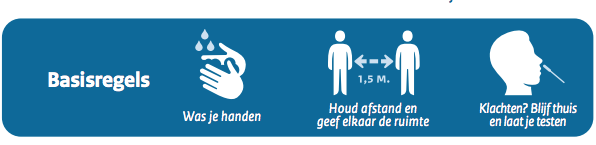 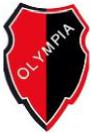 GC&FC Olympia CoronaprotocolGeldig vanaf 26 juni 2021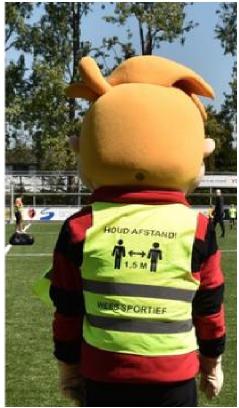 InleidingNa ruim 15 maanden tal van landelijke corona-maatregelen is in Nederland het coronavirus steeds meer onder controle. Vanaf 26 juni zijn amateurwedstrijden voor iedereen, ongeacht de leeftijd van de spelers,  weer toegestaan. Publiek is daarbij weer welkom, maar let op: iedereen moet anderhalve meter afstand blijven houden!!  Het coronateam Olympia, bestaande uit bestuursleden Edo Neefjes, Gaby Dols, Jaap Visser en Marie-Christine Reusken, werkt de landelijke en lokale maatregelen n.a.v. uit naar praktische richtlijnen en regels voor onze vereniging en verwerkt deze in ‘het Olympia protocol’. Uitgangspunt daarbij is: veilig en verantwoord kunnen sporten.Zoals Olympia een corona-protocol heeft, hebben ook andere clubs afspraken rond corona; zorg dat je bij een uit-wedstrijd de corona-regels van de ontvangende club kent en respecteer die.Op zaterdag 5 juni start de KNVB Regio-cup voor jeugdteams t/m O18. Alle overige voetbalcompetities (amateurs) worden niet meer hervat.